השוואת שברים בכל סעיף סדרו את השברים מהקטן לגדול _____  >  _____  >  _____  >  ______  >  _____  >  _____הגדול ביותר                                                                                        הקטן ביותר _____  >  _____  >  _____  >  ______  >  _____  >  _____הגדול ביותר                                                                                      הקטן ביותר _____  >  _____  >  _____  >  ______  >  _____  >  _____הגדול ביותר                                                                                        הקטן ביותר השלימו מספרים בהתאם לסימן :        >                   >            >                   >            >                   >     כתבי סימן מתאים > < או  =  נמקי.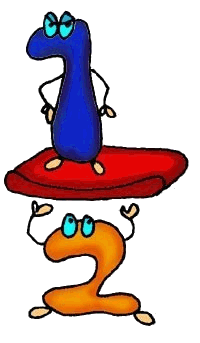 כתבו שברים שונים שווים ל1: _____  _____  _____  _____   כתבו שברים שונים שווים ל 2: _____  _____  _____  _____  כתבו שברים שונים גדולים מ1: _____  _____  _____  _____                כתבו שברים שונים קטנים מ1: ______  ______  ______  כתבו שברים שונים שווים לחצי: ______  ______  ______  כתבו שברים שונים גדולים מחצי: ______  ______  ______ כתבו שברים שונים קטנים מחצי: ______  ______  ______